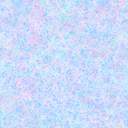 יום ה' 21.7- טבע יחיעם 
יום ו' 22.7- טבע יחיעם 
כולם אורזים תיקים – מנקים חדרים ומסדרים – כי בבוקר אין זמן – לא לשכוח כלום!(*)מסיבת black & white- אפשר להביא פריטים מהבית יום שבת 23.7- בדרך לעין גדי 
יום ראשון 24.7- עין גדי המשך - יום ראשון 24.7- עין גדי(*)  21:45-22:45 – מפגש עם עו"ס לילדים שרוצים – קב' ה' +ו'  
       יום שני 25.7- עין גדי יום שלישי 26.7- עין גדי להתראות בשנה הבאה!!!305910:00-13:30נסיעה לטבע יחיעם13:30-14:30ארוחת צהריים 14:30-15:30שיחת רכז + חלוקה לקבוצות 15:30-16:15התארגנות בחדרים18:30-19:30התארגנות, מקלחות ומנוחה 19:30-20:30ארוחת ערב20:30-21:00שיחת רכז21:00-22:30תחרות נושאת פרסים– הופעות  - Street Bit- במועדון 22:30-23:00זמן חופשי 23:00כיבוי אורות – כולם במיטה!8:30-9:00השכמה והתארגנות9:00-10:00ארוחת בוקר 10:00-11:00נסיעה לכיוון נהר הירדן11:00-14:00פעילות אתגרית בנהר הירדן : רפטינג , אומגה לנהר ו-Bubbleball 14:00-15:00נסיעה לכיוון טבע יחיעם 15:00-16:30ארוחת צהריים + התארגנות 16:30-19:00אולימפיאדה – חלק א'  19:00-19:30מקלחות והתארגנות לארוחת ערב 19:30-20:30ארוחת ערב                                                20:30-21:00שיחת רכז21:00-23:00(*) מסיבת black & white- הכניסה הינה בפרטי לבוש שחור/לבן! קבוצות – א,ב,ג  בנפרד                        קבוצות – ד,ה,ו בנפרד23:00-24:00אריזת תיקים + ניקיון החדר 24:00כיבוי אורות – כולם במיטה!8:30-9:00השכמה והתארגנות9:00-9:30הוצאת תיקים מהחדרים 9:30-10:30ארוחת בוקר10:30-11:00בדיקת חדרים ע"י מדריכים ורכזים – לבדוק כל חדר האם ארזו, סידרו, זרקו זבל לפני שהלכו לישון – כולל של הבוגרים. 11:00-13:00נסיעה לכיוון – אדרנלין בשטח  - ראשון לציון 13:00-14:00ארוחת צהריים 14:00-17:00פעילות אדרנלין בשטח : קירות טיפוס מקצועי, משימות ODT ( גיבוש )  
                                                 וירי ספורטיבי למטרות – פעילות בטיחותית לחלוטין !17:00-19:00נסיעה לכיוון עין גדי 19:00-20:00חלוקת חדרים ומפתחות- התארגנות בחדרים20:00-21:00ארוחת ערב 21:00-21:30שיחת רכז 21:30-22:15בינגו נושא פרסים 22:15-23:30קריוקי  ולא נפסיק לשיר24:00כיבוי אורות – כולם במיטה!7:30-8:00השכמה והתארגנות 8:00-9:00ארוחת בוקר 9:00-11:45מרחצאות עין גדי 12:00-12:45ארוחת צהריים סדנת ברייק דאנס                  טאגינג על חולצות (T.shirt _אישי לכל חניך )    12:45-13:45סדנא – קב' א                                                 סדנא – קב' ה' 14:00-15:00סדנא – קב' ב'                                                סדנא – קב' ו' 15:15-16:15סדנא – קב' ג'                                                 סדנא – קב' א'  16:30-17:30סדנא –קב' ד'                                                 סדנא – קב' ב' 17:45-18:45סדנא –קב' ה                                                  סדנא – קב' ג' 19:00-20:00סדנא –קב' ו'                                                  סדנא – קב' ד' 20:15-21:15ארוחת ערב 21:15-21:45שיחת רכז 21:45-23:00פעילות קבוצתית מיוחדת – קב' א'+ב 21:45-23:00סדנת גיל ההתבגרות- בהנחיית ניר שטרסברג – קב' ג' + ד'23:00-24:00סדנת בגרות ומשחקי תפקידים - בהנחיית ניר שטרסברג – קב' ה- + ו' 24:00כיבוי אורות – כולם במיטה!8:30-9:00השכמה והתארגנות 9:00-10:00ארוחת בוקר 10:00-11:00הכנה למסיבת סיום 11:00-13:30אולימפיאדה בבריכה- חלק ב' 13:30-14:30ארוחת צהריים 14:30-17:00הכנות למסדר חדרים 17:00-18:30מסדר חדרים 18:30-19:30סיום הכנות למסיבת סיום כל הקבוצות 20:00-21:00ברביקיו  בבריכה 21:00-22:30מסיבת סיום + חלוקת פרסים 22:30-23:45 שחיה לילית 23:45-24:45כולם - אריזת תיקים + ניקיון החדר –
מדריכים עוברים בכל החדרים  ובודקים שזה אכן  נעשה . מדריכים לבדוק שכולם הכינו תיק צד עם בגד ים , כובע, מימיה ומגבת24:45כיבוי אורות – כולם במיטה!8:00-8:30השכמה והתארגנות08:30-09:00פינוי חדרים והבאת התיקים למקום המרכזי - מועדון9:00-10:00בדיקת מדריכים- את כל החדרים – הכל ארוז –מפונה ודבר לא נשכח-בודקים שהכל נקי ואין זבל בחדרים  ובמתחם 
 ביקורת חדרים עם האחראי מטעם המלון 09:45-10:30ארוחת בוקר- בגד-ים, כובע, מימייה וקרם הגנה- מניחים במקום המיועד שנקבע ע"י המדריכים.10:30-12:30בריכה- רחצה חופשית + מדריכים כותבים סיכומי כייפת12:30-13:30ארוחת צהריים 13:30עזיבת  האוטובוסים  